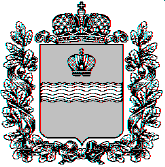 Администрация (исполнительно-распорядительный орган)сельского поселения «Село Грабцево»Ферзиковского района Калужской областиПОСТАНОВЛЕНИЕот 24 июля 2013 года                                                                                             № 316Об утверждении схемы теплоснабжения в сельскомпоселении «Село Грабцево».	  В целях эффективного и безопасного функционирования системы теплоснабжения сельского поселения «Село Грабцево», руководствуясь ФЗ от 27.07.2010 года №190-Ф3 «О теплоснабжении», п.1, ст.5 ФЗ от 30.12.04 №210-ФЗ «Об основах регулирования тарифов организаций коммунального комплекса», ФЗ от 06.10.2003г. № 131-ФЗ «Об общих принципах организации местного самоуправления в Российской Федерации» администрация (исполнительно-распорядительный орган) сельского поселения «Село Грабцево» ПОСТАНОВЛЯЕТ:	1. Утвердить схему теплоснабжения в сельском поселении «Село Грабцево»(согласно приложению).2. Настоящее постановление вступает в силу со дня его официального обнародования.3. Контроль за исполнением настоящего постановления оставляю за собой. Глава администрации  сельского поселения  «Село Грабцево»                                                                         Т.А.ЕлисееваПриложение к постановлению администрации (исполнительно-распорядительного органа)сельского поселения «Село Грабцево»от 24 июля 2013года  № 316   Схема теплоснабжения сельского поселения «Село Грабцево»Основанием для разработки схемы теплоснабжения сельского поселения «Село Грабцево» муниципального района «Ферзиковский район» является:Федеральный закон от 27.07.2010 года № 190-ФЗ «О  теплоснабжении»;	Программа комплексного развития систем коммунальной инфраструктуры сельского поселения «Село Грабцево»;Генеральный план поселения.Общие положенияСхема теплоснабжения поселения — документ, содержащий материалы по обоснованию эффективного и безопасного функционирования системы теплоснабжения, ее развития с учетом правового регулирования в области энергосбережения и повышения энергетической эффективности.Теплоснабжающая организация определяется схемой теплоснабжения. Мероприятия по развитию системы теплоснабжения, предусмотренные настоящей схемой, включаются в инвестиционную программу теплоснабжающей организации и, как следствие, могут быть включены в соответствующий тариф организации коммунального комплексаОсновные цели и задачи схемы теплоснабжения:определить возможность подключения к сетям теплоснабжения объекта капитального строительства и организации, обязанной при наличии технической возможности произвести такое подключение;повышение надежности работы систем теплоснабжения в соответствии с нормативными требованиями;минимизация затрат на теплоснабжение в расчете на каждого потребителя в долгосрочной перспективе;обеспечение жителей сельского поселения «Село Грабцево» тепловой энергией; улучшение качества жизни за последнее десятилетие обусловливает необходимость соответствующего развития коммунальной инфраструктуры  существующих объектов.Показатели перспективного спроса на тепловую энергию (мощность) и теплоноситель в установленных границах территории сельского поселения «Село Грабцево».Существующее состояние.Теплоснабжение жилой и общественной застройки на территории сельского поселения «Село Грабцево» осуществляется по индивидуальной схеме. Индивидуальная жилая застройка и большая часть мелких общественных и коммунально-бытовых потребителей оборудованы автономными газовыми теплогенераторами, негазифицированная застройка – печами на твердом топливе. Для горячего водоснабжения указанных потребителей используются проточные газовые водонагреватели, двухконтурные отопительные котлы и электрические водонагреватели.Основная часть многоквартирного жилого фонда переведена на индивидуальное газовое отопление. Здания, в котором располагается: администрация сельского поселения «Село Грабцево», МОУ «Грабцевская средняя общеобразовательная школа», Грабцевском ФАП отопление газовое.  Пояснительная записка схемы теплоснабжения1.Территория сельского поселения «Село Грабцево»  входит в состав территории  муниципального района «Ферзиковский район» и является одним из 15 аналогичных административно-территориальных муниципальных образований (поселений). Административный центр сельского поселения — Село Грабцево. Площадь поселения на 01.01.2013 г. – 516 га. Территория сельского поселения расположена: на севере - на восток от границы муниципального образования «Город Калуга» по границе лесного массива, расположенного юго-восточнее железной дороги Калуга-Тула, пересекая грунтовую проселочною дорогу Литвиного-Грабцево, до р. Городенка, пересекая реку, далее в северо –восточном направлении по восточной границе лесных кварталов № 93, 94, 92 Рожковского лесничества до железной дороги Калуга- Тула, далее в восточном направлении вдоль железной дороги до ост. П. 183 км, затем, огибая с западной, северной и восточной стороны массив садоводческих товариществ, до железной дороги Калуга-Тула в месте пересечения с рекой Пельня, далее в юго-восточном направлении по лесному массиву, расположенному северо восточнее д. Фелисово, до грунтовой проселочной дороги Филенево- Фелисово; На востоке - на юг от грунтовой проселочной дороги Филенево- Фелисово по западным границам лесных кварталов № 53, 56 Рожковского лесничества до места пересечения грунтовых проселочных дорог Желябужская-Воскресенское и Фелисово-Воскресенское, далее в юго-западном направлении вдоль грунтовой проселочной дороги Желябужская-Воскресенское до места пересечения с рекой Пельня, затем в южном направлении по руслу р. Пельня до северо-восточного угла лесного квартала №105 Рожковского лесничества, расположенного юго-восточнее с. Воскресенское;На юге – на запад от северо-восточного угла лесного квартала № 105 Рожковского лесничества поданному лесному кварталу, пересекая ЛЭП, грунтовые проселочные дороги Воскресенское-Натальино, Каптевка-Натальино, реку Городенка, до границы муниципального образования «Город Калуга» на участке между д. Каптевка и д. Угрюмово; На западе – на север и северо-запад по границе муниципального образования «Город Калуга» до лесного массива, расположенного юго-восточнее железной дороги Калуга-Тула и юго-западнее д.Литвиного.  В состав сельского поселения входит 6 сельских населенных пунктов. Административный центр сельского поселения – село Грабцево. Расстояние от административного центра сельского поселения до районного центра п. Ферзиково составляет 40 км, до регионального центра (г. Калуги) 20 км. Наиболее крупными населенными пунктами являются с. Грабцево – 524 человек, с. Воскресенское – 439, дер. Бутырки – 85 человек, дер. Горневская Слобода – 58 человек, дер. Каптевка – 36 человек, дер. Фелисово – 20 человек. Численность населения сельского поселения на 01.01.2013 г. – 1162 человека.КлиматКлимат Ферзиковского района, как и всей Калужской области, умеренно континентальный с четко выраженными сезонами года. Характеризуется теплым летом, умеренно холодной с устойчивым снежным покровом зимой и хорошо выраженными, но менее длительными переходными периодами – весной и осенью. Основные климатические характеристики и их изменение определяются влиянием общих и местных факторов: солнечной радиации, циркуляции атмосферы и подстилающей поверхности. Рассматриваемая территория находится под воздействием воздушных масс Атлантики, Арктического бассейна, а также масс, сформировавшихся над территорией Европы. В конце лета – начале осени, нередко во второй половине зимы и весной, преобладает западный тип атмосферной циркуляции, сопровождающийся активной циклонической деятельностью, значительными осадками, положительными аномалиями температуры воздуха зимой и отрицательным летом. С октября по май в результате воздействия сибирского максимума западная циркуляция нередко сменяется восточной, что сопровождается малооблачной погодой, большими отрицательными аномалиями температуры воздуха зимой и положительными летом. Температура воздуха в среднем за год положительная, изменяется по территории с севера на юг от 4,.0 до 4,6°С. В годовом ходе с ноября по март отмечается отрицательная средняя месячная температура, с апреля по октябрь - положительная. Самый холодный месяц года - январь, с температурой воздуха -8,8°. Минимальная температура воздуха составляет 39,3С, а максимальная - +35,9С. В пониженных или защищенных от ветра местах абсолютный минимум достигал -48... -52 Многолетняя амплитуда температур воздуха составляет 84С, что говорит о континентальности климата. В течение холодного периода (с ноября по март месяцы) часты оттепели. Оттепелей не бывает только в отдельные суровые зимы. В то же время в некоторые теплые зимы оттепели следуют одна за другой, перемежаясь с непродолжительными и несущественными похолоданиями. Июль - самый теплый месяц года. Средняя температура воздуха в это время, незначительно изменяясь по территории, колеблется около +17,6°С. В отдельные годы в жаркие дни максимальная температура воздуха достигала +36...+39°С. Весной и осенью характерны заморозки. Весной заморозки заканчиваются, по средним многолетним данным, 8-14 мая, первые осенние заморозки отмечаются 21-28 сентября. Продолжительность безморозного периода колеблется в пределах от 99 до 183 суток, в среднем - 149 суток. В таблице 1.1 представлены основные строительно-климатические характеристики температурного режима. Таблица 1.1.  Сведения о котельных по поселению. 	На основе комплексного анализа развития территории поселения и учета существующих предпосылок пространственного развития предложены следующие приоритеты в развитии отдельных территорий (на расчетный срок и перспективу).- Развитие центра поселения – с. Грабцево и его последующее формирование в развитый центр;- Освоение свободных площадок под размещение жилых территорий;- Развитие инженерной инфраструктуры и инженерной подготовки территории сельского поселения:- Реконструкция существующих сетей с заменой изношенных участков сетей водоснабжения и электрики;- Строительство канализационных очистных сооружений, хозяйственно-бытовых стоков, сетей канализации населенных пунктов;- Организация систем нормативного водоотвода с осваиваемых площадок;-Перевод на природный газ населённых пунктов поселения: — постепенный охват газоснабжением всех населённых пунктов поселения.Существующая малоэтажная застройка, объекты культуры, образования здравоохранения, частные дома и коттеджная застройка будет снабжаться по прежней схеме. Строительство новых котельных нецелесообразно. Существующая система теплоснабжения, является оптимальной для поселения. Решение об определении единой теплоснабжающей организации.На территории сельского поселения «Село Грабцево» эксплуатацию котельных осуществляет единая теплоснабжающая организация МУП «Служба Единого заказчика» муниципального района «Ферзиковский район».Зона деятельности единой теплоснабжающей организации МУП «Служба Единого заказчика»» охватывает социально значимые объекты сельского поселения «Село Грабцево»Расчетные показатели температурного режима Средняя температура наружного воздуха, С Расчетные показатели температурного режима Средняя температура наружного воздуха, С Расчетные показатели температурного режима Средняя температура наружного воздуха, С Продолжительность периода, сут. Продолжительность периода, сут. Продолжительность периода, сут. Наиболее Холодных суток Наиболее холодной пятидневки Наиболее холодного периода Отопительного периода Со среднесуточной температурой 8С (отопительного периода Со средней суточной температурой воздуха 0С -31 -27 -13- -14 -3 -3,5 207 -214 145-150 №п/пНаименование объектаАдресГазоиспользующее оборудование1.Котельная МОУ «Грабцевская средняя общеобразовательная школа» с. Воскресенское, ул. Новая, д.2RTQ3 RIELLО ООО «Элтон»Номинальная мощность 1000 кВТ , КПД – 80%2.Котельная администрации сельского поселения «Село Грабцево»с. Грабцево,ул. Советская, д.2газовый котел ARISTON CLAS 24FF Номинальная тепловая мощность основной горелки, кВт 25,8/11,0.Коэффициент полезного действия 94,5 %.